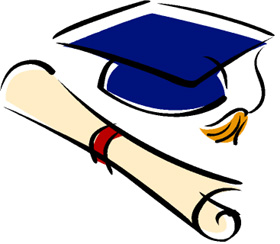 May 29, 2015Dear Parent/Guardian:Today your son/daughter received a packet that contains all of the requirements for their senior project. The senior project is a state mandated requirement. All students in the state of  must complete and pass a senior project in order to graduate. It is separate from the grades they will receive in their classes. If your son/daughter does not pass the senior project by receiving at least 60% FOR EACH PORTION of the senior project, they will not receive their diploma until they have completed and passed the project.  Please read through the information in the packet and sign the following waiver. Please have your son/daughter return the signed form to Miss. Gerhardt OR Mrs. Vanasco by Thursday, June 4, 2015. This paper must be returned in order for your child to receive a grade on their senior project. Failure to return this paper signed does NOT exempt your child from the project. This project is state mandated.Please pay attention to the project deadlines. These deadlines are not negotiable. If a student fails to turn in any part of the project on the deadline, they will be penalized. Penalties may include, but are not limited to: extra work and/or exclusion from commencement. Students cannot receive their diploma until they have completed and passed ALL parts of the project. If your son/daughter falls into this category, they will not be able to pick up their diploma until after commencement. There are no exceptions to this rule. The students are receiving the information early enough to make all deadlines.I acknowledge that I have received and reviewed the information concerning the senior project for all LCCTC seniors for the 2015-2016 school year.Student’s name: __________________________________________________________Parent/guardian signature: ________________________________Date: _____________Senior Project Outline2015-2016 School YearI: Cover Letter/Résumé (20 points)Every student must write a cover letter and a résumé.This must be completed and handed in by October 29, 2015.II: Job Shadowing/Reflection Questions (20 points)Each student must complete 8 hours of job shadowing either within their area of study OR within a field of their interest.Each student must respond to reflection questions based on their experience.This must be completed and handed in by January 14, 2016.III: Community Service/Reflection Questions (20 points)Each student must complete 8 hours of community service at a NON-PROFIT organization (this can be done through the school and/or your shop)Each student must respond to reflection questions based on their experience.This must be completed and handed in by April 29, 2016.IV: Shop Project (20 points)Each student must complete a shop project that requires a minimum of 10 hours of work.Each student must keep a shop project log that documents the time spent on the project. This log must be signed by the shop teacher each time hours are logged.The shop teachers will determine what the shop project will be.The final project must be completed and turned in by March 29, 2016.V: NOCTI/NIMS (20 points)Each student must complete BOTH the written and performance portions of the NOCTI exam.Each Manufacturing Technology student must complete the NIMS exam.This will be completed during the fourth marking period.VI: Exit Interview (20 points)Each student must participate in an exit interview with a panel of teachers, administrators, and possibly, community members.The exit interviews will take place on May 25, 2016 and May 26, 2016. A complete schedule will be released during the third marking period.TOTAL POSSIBLE POINTS: 120Job Shadowing Requirements2015 -2016As a part of your senior project, you will be required to complete 8 hours of job shadowing.You may choose an area in or outside your field of study, but it should be something that interests you.You are responsible for setting this up.This may be done over summer break.You must have the attached form filled out in its entirety in order to receive credit.You must complete the attached reflection questions regarding your experience.This is due to Miss Gerhardt on or before JANUARY 14, 2016! Job Shadowing FormThis form must be completed in its entirety in order to receive credit!!!Student Name: _________________________________________Vocational Shop: ______________________________________Date/Dates Completed: ______________________________Hours Worked: ________________________________________Employee/Employer Signature:_______________________________________________________________		Date: _____________Student Signature:_______________________________________________________________		Date: _____________Job Shadowing Reflection QuestionsInstructions: Please respond to the following reflection questions. Be sure to respond to EACH PART of the question. Your responses must be TYPED and must be written IN COMPLETE SENTENCES. Each response should be AT LEAST FOUR COMPLETE SENTENCES IN LENGTH.Where did you complete your job shadowing hours? Why did you choose to complete them at this particular place? _______________________________________________________________________________________________________________________________________________________________________________________________________________________________________________________________________________________________________________________________________________________________________________________________________________________________________________________________________________________________________________________________________________________________________________________________________________________________________________________________________________________________________What services does this business provide for its customers/clients? _______________________________________________________________________________________________________________________________________________________________________________________________________________________________________________________________________________________________________________________________________________________________________________________________________________________________________________________________________________________________________________________________________________________________________________________________________________________________________________________________________________________________________What tasks specifically did you observe during your time there? ______________________________________________________________________________________________________________________________________________________________________________________________________________________________________________________________________________________________________________________________________________________________________________________________________________________________________________________________________________________________________________________________________________________________________________________________________________________________________________________________________________________________________What did you learn about the work force from your experience? _______________________________________________________________________________________________________________________________________________________________________________________________________________________________________________________________________________________________________________________________________________________________________________________________________________________________________________________________________________________________________________________________________________________________________________________________________________________________________________________________________________________________________Would this profession be something you would like to pursue in the future? Explain your thoughts.  _______________________________________________________________________________________________________________________________________________________________________________________________________________________________________________________________________________________________________________________________________________________________________________________________________________________________________________________________________________________________________________________________________________________________________________________________________________________________________________________________________________________________________Job Shadowing RubricJob shadowing sign off sheet completed in entirety 		_____/10Reflection questions completed 					_____/2Each response is at least four complete sentences in length	_____/2Each part of each question is answered				_____/2The responses are typed  						_____/2The responses reflect understanding of the task			_____/2					Total Points Received	_____/20	Community Service Requirements2015 -2016As a part of your senior project, you will be required to complete 8 hours of community service for a non-profit organization. You must get approval from Miss. Gerhardt or Mrs. Vanasco BEFORE you complete your community service IF you plan to do it outside of school. If you do not get approval first, you run the risk of not getting credit for that part of your senior project. This can be done over summer break. If you plan to do your community service over the summer, then you must email Mrs. Vanasco PRIOR to completing the hours to be sure that they will count. The email address is: tiff.vanasco25@gmail.com. It is something that has to be done on your own time. However, there will be opportunities throughout the school year to complete community service. Many students will fulfill their hours through their shops or through clubs such as: Peer Leadership, Skills USA, L.E.A.P.S., and Youth Alive.Please refer to the list of non-profit organizations and their websites. Most of these organizations have chapters in Lawrence County. Also, if there is not a local chapter, most of these organizations have contact info or volunteer opportunities listed on their websites.You must complete the reflection questions and the sign off sheet. These forms must be completed in ENTIRETY in order to get credit! This is due to Miss Gerhardt on or before April 29, 2016! THE FOLLOWING ACTIVITIES DO NOT COUNT AS COMMUNITY SERVICE FOR THIS PARTICULAR PROJECT:Babysitting (even if you do it for free)Mowing your neighbor’s lawn or taking out their trash, etc.Spending a day at your parent’s job and helping them out (the only exception to this is if your parents work for a non-profit organization and you spend the day VOLUNTEERING your time there)Taking old clothes/items to GoodwillHelping out at local businesses that are NOT non-profit (even if you don’t get paid)Community service that was assigned to you by a judge or parole officerTHE FOLLOWING ORGANIZATIONS WILL COUNT TOWARDS YOUR COMMUNITY SERVICE REQUIREMENTS:Habitat For Humanity - http://www.habitat.org/cd/giving/lander/default.aspx?media=Google&source_code=DHQOQ1107W1GGR&keyword=brand&gclid=CLXXyfjJ-q0CFclM4AodiWOYcw&tgs=MS8zMS8yMDEyIDEwOjI5OjAwIEFNHumane Society - https://secure.humanesociety.org/site/SPageServer?pagename=drtv_splashb&s_src=Googlecpcdrtvgen&cr=HelptheHumanemisspellings&gclid=CJuHyJfK-q0CFUSo4Aod-FQNrw Big Brothers and Big Sisters - http://www.bbbs.org/site/c.9iILI3NGKhK6F/b.5962335/k.BE16/Home.htm The American Cancer Society - https://www.cancer.org/involved/donate/donateonlinenow/index?gclid=CPGCjNfK-q0CFULd4AodFCPRtw The Crisis Shelter of Lawrence County - http://crisisshelter.org/The Salvation Army - http://www.salvationarmyusa.org/usn/www_usn_2.nsf The City Rescue Mission - http://cityrescuemission.org/Freedom Reins -   http://www.freedomreinscenter.org/ Pennsylvania Association for the Blind - http://www.pablind.org/ The United Way of Lawrence County - http://www.uwlawcty.org/ Do Something - http://www.dosomething.org/ St. Jude’s Research Hospital - http://www.stjude.org/stjude/v/index.jsp?vgnextoid=f87d4c2a71fca210VgnVCM1000001e0215acRCRDGoodwill Industries - http://www.goodwill.org/Community Service FormThis form must be completed in its entirety in order to receive credit!!!Student Name: _________________________________________Vocational Shop: ______________________________________Date/Dates Completed: ______________________________Hours Worked: ________________________________________Sponsor Signature: ___________________________________________________    Date: ____________Student Signature: ___________________________________________________     Date: ____________Community Service Reflection QuestionsInstructions: Please respond to the following reflection questions. Be sure to respond to EACH PART of the question. Your responses must be TYPED and must be written IN COMPLETE SENTENCES. Each response should be AT LEAST FOUR COMPLETE SENTENCES IN LENGTH.Where did you choose to complete your community service hours? Why? ______________________________________________________________________________________________________________________________________________________________________________________________________________________________________________________________________________________________________________________________________________________________________________________________________________________________________________________________________________________________________________________________________________________________________________________________________________________________________________________________________________________________________What services does this organization provide for the community? Be specific. _______________________________________________________________________________________________________________________________________________________________________________________________________________________________________________________________________________________________________________________________________________________________________________________________________________________________________________________________________________________________________________________________________________________________________________________________________________________________________________________________________________________________________What tasks specifically did you complete during your time there? _______________________________________________________________________________________________________________________________________________________________________________________________________________________________________________________________________________________________________________________________________________________________________________________________________________________________________________________________________________________________________________________________________________________________________________________________________________________________________________________________________________________________________What did you learn from your experience? _______________________________________________________________________________________________________________________________________________________________________________________________________________________________________________________________________________________________________________________________________________________________________________________________________________________________________________________________________________________________________________________________________________________________________________________________________________________________________________________________________________________________________In what ways do you plan to contribute to your community after graduation and in your adult years? _______________________________________________________________________________________________________________________________________________________________________________________________________________________________________________________________________________________________________________________________________________________________________________________________________________________________________________________________________________________________________________________________________________________________________________________________________________________________________________________________________________________________________Community Service RubricCommunity service sign off sheet completed in entirety 		_____/10Reflection questions completed 					_____/2Each response is at least four complete sentences in length	_____/2Each part of each question is answered				_____/2The responses are typed  						_____/2The responses reflect understanding of the task			_____/2					Total Points Received	_____/20	Shop Project LogStudent’s Name:Name of organization:Address:Telephone number:Duties observed:Name of organization:Address:Telephone number:Duties performed:Date:Time spent working on project: Task completed:Teacher’s initials: